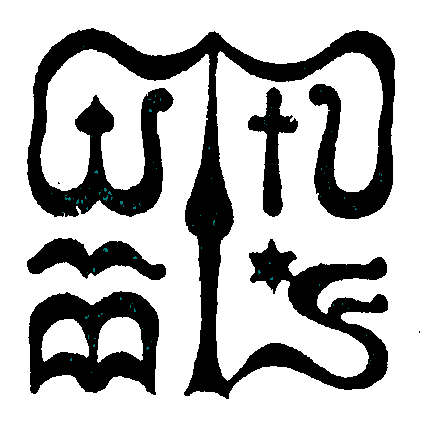 Wesley János Lelkészképző FőiskolaSzociális munka szakTANTÁRGYI ADATLAPTantárgykód: SMAV365Tantárgynév: Kortárs társadalomfilozófia szemináriumTantárgynév: Kortárs társadalomfilozófia szemináriumA tantárgy besorolása: választható A tantárgy besorolása: választható Kreditértéke: 2A tantárgy elméleti vagy gyakorlati jellegének mértéke, „képzési karaktere”: ….. (kredit%)A tantárgy elméleti vagy gyakorlati jellegének mértéke, „képzési karaktere”: ….. (kredit%)A tantárgy elméleti vagy gyakorlati jellegének mértéke, „képzési karaktere”: ….. (kredit%)A tanóra típusa: szemináriumA tanóra típusa: szemináriumA tanóra típusa: szemináriumA tantárgy tantervi helye (hányadik félév): 6.A tantárgy tantervi helye (hányadik félév): 6.A tantárgy tantervi helye (hányadik félév): 6.A tantárgy óraszáma az adott félévben: nappali tagozaton 2 tanóra/ hétlevelező tagozaton 12 tanóra/félévA tantárgy óraszáma az adott félévben: nappali tagozaton 2 tanóra/ hétlevelező tagozaton 12 tanóra/félévA tantárgy óraszáma az adott félévben: nappali tagozaton 2 tanóra/ hétlevelező tagozaton 12 tanóra/félévAz adott ismeret átadásában alkalmazandó további (sajátos) módok, jellemzők (ha vannak):Az adott ismeret átadásában alkalmazandó további (sajátos) módok, jellemzők (ha vannak):Az adott ismeret átadásában alkalmazandó további (sajátos) módok, jellemzők (ha vannak):A számonkérés módja (vizsga/évközi ellenőrzés/ egyéb): órai munka, félév végén zárthelyi dolgozatAz ismeretellenőrzésben alkalmazandó további (sajátos) módok (ha vannak): ………………………..A számonkérés módja (vizsga/évközi ellenőrzés/ egyéb): órai munka, félév végén zárthelyi dolgozatAz ismeretellenőrzésben alkalmazandó további (sajátos) módok (ha vannak): ………………………..A számonkérés módja (vizsga/évközi ellenőrzés/ egyéb): órai munka, félév végén zárthelyi dolgozatAz ismeretellenőrzésben alkalmazandó további (sajátos) módok (ha vannak): ………………………..Előtanulmányi feltételek (ha vannak): ……………..Előtanulmányi feltételek (ha vannak): ……………..Előtanulmányi feltételek (ha vannak): ……………..Tantárgy-leírás: az elsajátítandó ismeretanyag tömör, ugyanakkor informáló leírásaA kurzus során a klasszikus társadalomfilozófiai szövegek mellett és azok háttere előtt megismerkedünk néhány 20. századi és kortárs társadalomfilozófiai irányzattal. A cél az, hogy a hallgatók képet kapjanak a kortárs társadalomfilozófiai és politikafilozófiai vitákról, azok elméleti hátteréről. Kötelező irodalom felsorolása bibliográfiai adatokkal (szerző, cím, kiadás adatai, (esetleg oldalak))Max Weber: A protestáns etika és a kapitalizmus szelleme, Előszó, in: uő: A protestáns etika és a kapitalizmus szelleme, Gondolat, Budapest, 1980 [ISBN 963 280 756 1], 7-26. o.Walter Benjamin: A történelem fogalmáról [Történelemfilozófiai tézisek], in: Uő: Angelus novus, Budapest, 959-973. o.Horkheimer–Adorno: A felvilágosodás dialektikája, Előszó, Budapest, Atlantisz Kiadó, 2011, 9-18. o.Habermas: Legitimációs problémák a modern államban. In: uő: Válogatott tanulmányok, Budapest, Atlantisz, 1994 [ISBN: 963797847X], 223-258.Foucault: A bolondság története. A nagy elzárás, in: uő: A bolondság története, Budapest, Atlantisz, 2004 [ISBN 963 9165 76 X], 69-116. o.Foucault: Mi a felvilágosodás? In: Uő: A modernség politikai-filozófiai dilemmái, a felvilágosodáson innen  és túl, Budapest, MTA Szociológiai Kutatóintézete, 1991., 87-114. o.Ajánlott irodalom felsorolása bibliográfiai adatokkal (szerző, cím, kiadás adatai, (esetleg oldalak))Rawls: A jog uralma az igazságosság elméletében. In: Joguralom és jogállam. Osiris Kiadó, Budapest, 1995. 247-273.Foucault: Felügyelet és büntetés, Budapest, Gondolat, 1990 [ISBN 9632823354], Az általánossá vált büntetés, 99-136 Azoknak az előírt szakmai kompetenciáknak, kompetencia-elemeknek (tudás, képesség stb., KKK 7. pont) a felsorolása, amelyek kialakításához a tantárgy jellemzően, érdemben hozzájárulpl.: tudásafogalmak, elméletek ismeretetársadalompolitikai ismeretek és összefüggések ismerete/értéseképességei- kritikus gondolkodás, reflexió, folyamatok átlátásaTantárgyfelelős: Blandl Borbála PhDOktató(k): Blandl Borbála PhDA tantárgyi adatlapot jóváhagyta: Udvari Kerstin PhD tanszékvezető